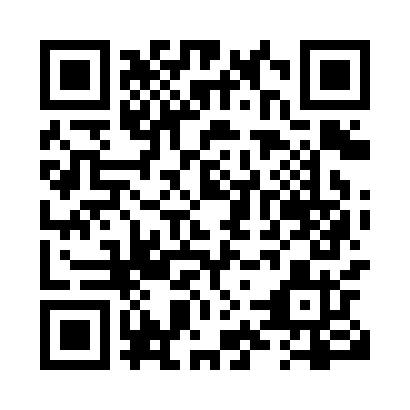 Prayer times for Naongashing, Ontario, CanadaMon 1 Jul 2024 - Wed 31 Jul 2024High Latitude Method: Angle Based RulePrayer Calculation Method: Islamic Society of North AmericaAsar Calculation Method: HanafiPrayer times provided by https://www.salahtimes.comDateDayFajrSunriseDhuhrAsrMaghribIsha1Mon3:205:171:226:539:2711:242Tue3:205:181:226:539:2611:243Wed3:215:191:236:539:2611:244Thu3:215:191:236:539:2611:245Fri3:215:201:236:539:2511:246Sat3:225:211:236:529:2511:247Sun3:225:221:236:529:2411:248Mon3:235:231:236:529:2411:239Tue3:245:241:246:529:2311:2310Wed3:245:251:246:519:2211:2311Thu3:255:261:246:519:2111:2312Fri3:255:271:246:519:2111:2213Sat3:265:281:246:509:2011:2214Sun3:265:291:246:509:1911:2115Mon3:275:301:246:499:1811:2116Tue3:275:311:246:499:1711:2117Wed3:285:321:246:489:1611:2018Thu3:295:331:246:489:1511:2019Fri3:295:341:256:479:1411:1920Sat3:305:361:256:479:1311:1921Sun3:315:371:256:469:1211:1722Mon3:335:381:256:459:1111:1523Tue3:355:391:256:459:0911:1324Wed3:385:411:256:449:0811:1125Thu3:405:421:256:439:0711:0826Fri3:425:431:256:439:0611:0627Sat3:445:441:256:429:0411:0428Sun3:475:461:256:419:0311:0129Mon3:495:471:256:409:0110:5930Tue3:515:481:256:399:0010:5731Wed3:545:501:256:388:5910:54